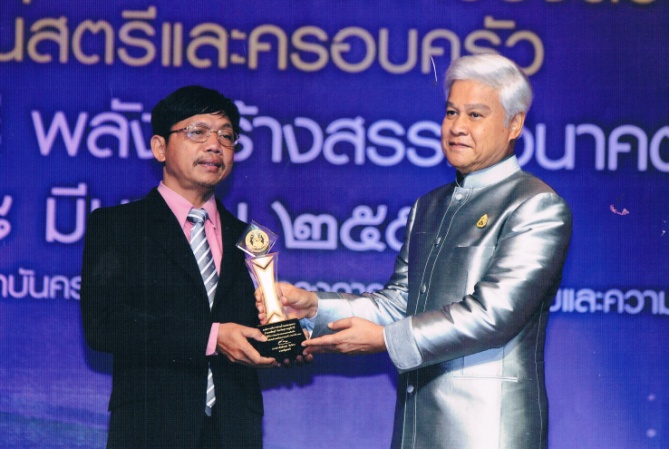 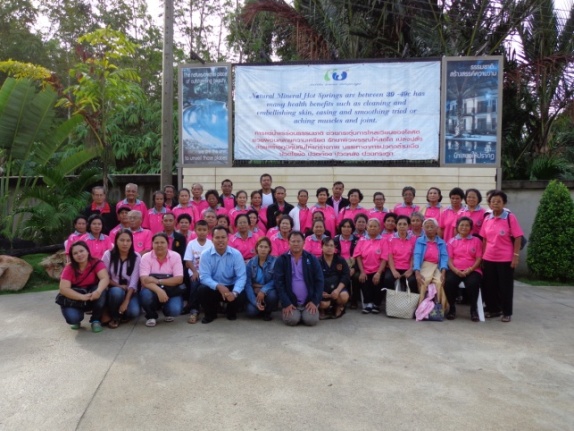 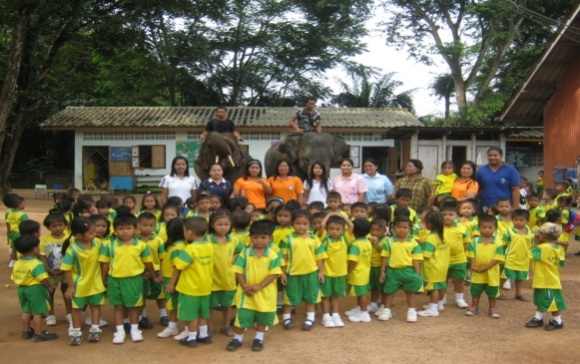 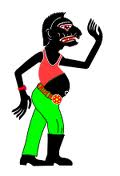 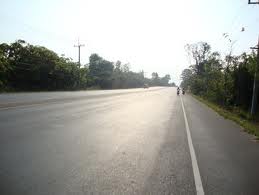         พี่บาวพี่สาวเหอ   เสียภาษีกันให้ครบต้า    เราได้บายกันหวานิล่าว